АДМИНИСТРАЦИЯСЕЛЬСКОГО ПОСЕЛЕНИЯ КРАСНЫЙ ЯРМУНИЦИПАЛЬНОГО РАЙОНА КРАСНОЯРСКИЙСАМАРСКОЙ ОБЛАСТИПОСТАНОВЛЕНИЕот «__24___»   декабря   2018 года   № __415___О внесении изменений в Административный регламент  «Предоставление разрешения на условно разрешенный вид использования земельного участка или объекта капитального строительства» утвержденный  постановлением  Администрации сельского поселения Красный Яр»  утвержденный постановлением администрации  № 295   от 18.09.2018 годаРассмотрев  Протест  Прокуратуры Красноярского района Самарской области от  28.11.2018 года,    на отдельные положения Административного  регламента  «Предоставление разрешения на условно разрешенный вид использования земельного участка или объекта капитального строительства» утвержденный  постановлением  администрации сельского поселения Красный Яр»  утвержденного  Постановлением     № 295    от 18.09.2018 года,  Администрации сельского поселения Красный Яр муниципального района Красноярский Самарской области ПОСТАНОВЛЯЕТ:Внести в Административный регламент «Предоставление разрешения на условно разрешенный вид использования земельного участка или объекта капитального строительства» утвержденный  постановлением  администрации сельского поселения Красный Яр», следующие изменения:1) Дополнить п. 3.67.  Регламента подпунктами 8 , 9, 10   следующего содержания – «п.8 -   нарушения  срока или порядка выдачи документов по результатам предоставления государственной или муниципальной услуги;п.9 - приостановления предоставления государственной или муниципальной услуги, если основания приостановления не предусмотрены федеральными законами и принятыми в соответствии с ними иными нормативными правовыми актами Российской Федерации, законами и иными нормативными правовыми актами субъектов Российской Федерации, муниципальными правовыми актами. В указанном случае досудебное (внесудебное) обжалование заявителем решений и действий (бездействия) многофункционального центра, работника многофункционального центра возможно в случае, если на многофункциональный центр, решения и действия (бездействие) которого обжалуются, возложена функция по предоставлению соответствующих государственных или муниципальных услуг в полном объеме;  п.10 -  истребования у заявителя при предоставлении государственной или муниципальной услуги документов или информации, отсутствие и (или) недостоверность которых не указывались при первоначальном отказе в приеме документов, необходимых для предоставления государственной или муниципальной услуги, либо в предоставлении государственной или муниципальной услуги, за исключением случаев, предусмотренных законом».Дополнить Регламент п. 3.63.1. следующего содержания:«Заявитель вправе обжаловать также решения и действия работница МФЦ, если на многофункциональный центр, решения и действия (бездействие) которого обжалуются, возложена функция по предоставлению соответствующих государственных или муниципальных услуг в полном объеме в порядке, определенном законом».        3) Подпукт 2 пункта 2.10 Регламента – Исключить.2. Настоящее постановление довести до сведения муниципальных служащих администрации сельского поселения Красный Яр.3. Опубликовать настоящее постановление в газете «Планета Красный Яр» и разместить на официальном сайте администрации сельского поселения Красный Яр сети интернет http://kryarposelenie.ru/.4. Настоящее постановление вступает в силу со дня его официального опубликования.5. Контроль за исполнением настоящего постановления оставляю за собой.Глава сельского поселенияКрасный Яр муниципальногорайона КрасноярскийСамарской области                                                                 А.Г. Бушов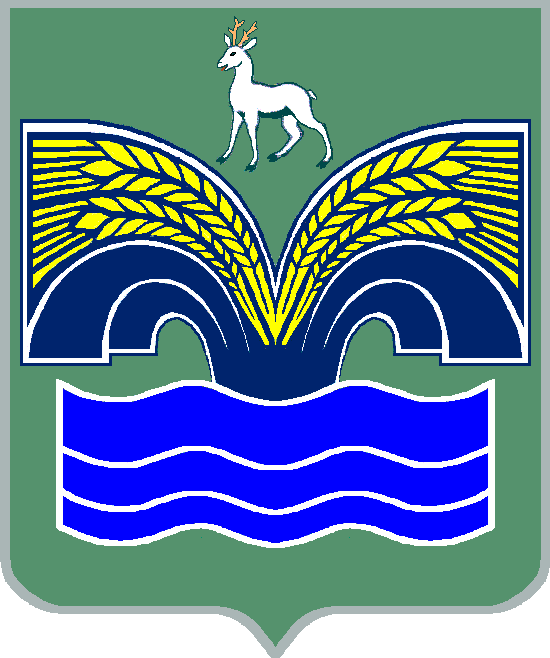 